PROTEST STOWARZYSZEŃ SŁUŻB MUNDUROWYCHW dniu 2 grudnia br. w godz. 14.00 – 17.30 przed Sejmem RP przy ul. Wiejskiej w Warszawie miało miejsce zgromadzenie publiczne w celu wyrażenia protestu przeciwko zmianom w ustawie o zaopatrzeniu emerytalnym służb mundurowych oraz zwalnianiu policjantów ze służby. Protest ten był wymierzony przede wszystkim przeciwko podjętym już przez Rząd i Sejm działaniom legislacyjnym wobec ustawy o zaopatrzeniu emerytalnym służb mundurowych (druk sejmowy 1061), mającym na celu radykalne obniżenie ich emerytur i rent, W proteście tym uczestniczyła liczna grupa policjantów reprezentujących Niezależny Samorządny Związek Zawodowy Policjantów  oraz przedstawiciele stowarzyszeń emerytów służb mundurowych z całego kraju (Policji, Wojska, Służby Więziennej, Straży Granicznej i Straży Pożarnej)., w tym również członkowie naszego Koła SEiRP. Według organizatorów w proteście wzięło udział około 1000 osób. Do zebranych przemawiali m. innymi posłowie PO, Nowoczesnej i SLD. Wszyscy wypowiedzieli się przeciwko nowemu projektowi. Ocenia się, że protest odniósł niewielki, ale jednak sukces, gdyż w trakcie debaty projekt był poparty tylko przez posłów PIS a następnie skierowany do komisji.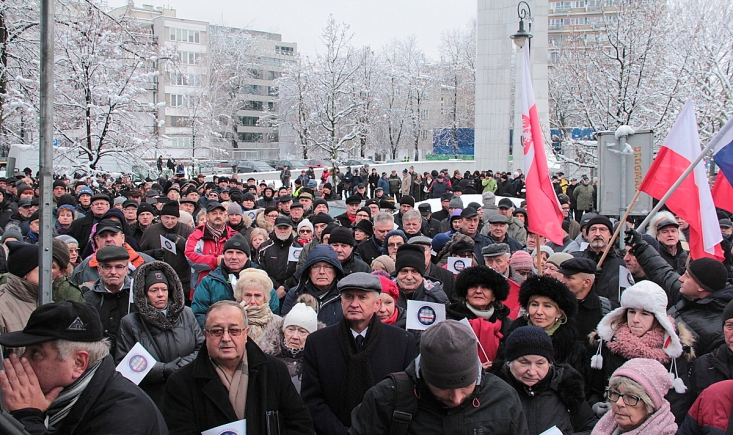 